TZKŠETNJA 30 MIN – s promjenom brzine hodanja, lagano hodanje-brzo hodanjeVJEŽBE SNAGE – između svake vježbe 30sec pazuza, nakon kruga 2 min pauze, sve ponoviti 3 putaSlobodna igra u dvorištuDUBOKI ČUČANJ  10 PUTA                                         2.  POSKOK NAPRIJED NATRAG 20 PUTA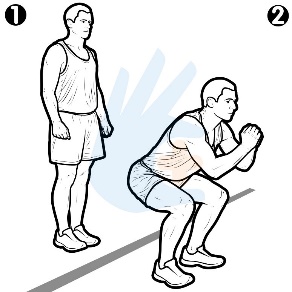 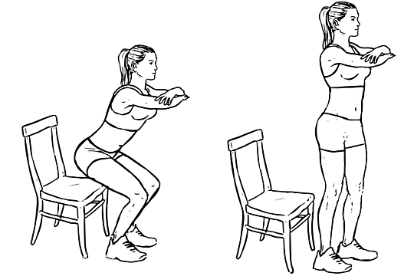        3.  POTISAK IZNAD GLAVE 20 PUTA			4. IZDRŽAJ U PLENKU 30sec 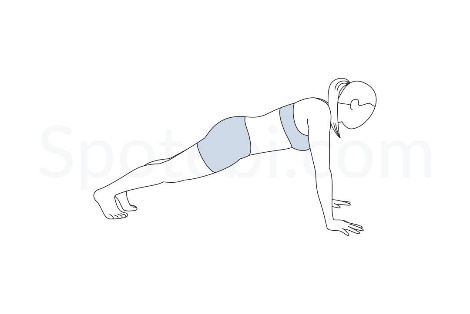 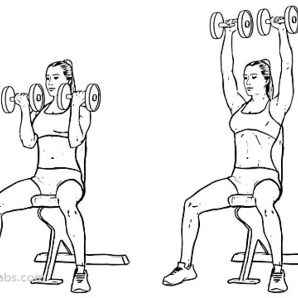 